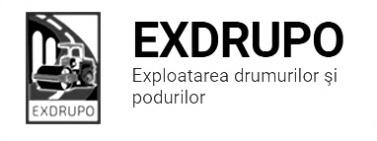 Notă informativăcu privire la lucrările de întreţinere şi salubrizare a infrastructurii rutieresect. Centru:executate 12.08.2021:Salubrizarea manuală: bd. Gagarin-1cursă; Viaduc-1cursă.Demolare beton: Viaduc-1m3;Amenajare beton asfaltic: bd. Gagarin-119.55m2Salubrizarea mecanizată: str. Miorița; str. Grenoble; șos. Hîncești; str. Spicului; str Ialoveni; str. Ciuflea; str. T. Baltă; Dr. Viilor.executate 12-13.08.2021 (în noapte) :Salubrizarea mecanizată: șos. Hîncești; str. Ismail; str. Columna; bd.Gagarin; bd. Negruzzi; Aleea Garii; bd. D. Cantemir.Frezarea părții carosabile: Viaduc-650m2;Spalarea părții carosabile: bd. Ștefan cel Mare; bd. D. Cantemir; str. Albișoara; bd. Gagarin; bd. Negruzzi; str. Ciuflea; str. Grenoble; str. Miorita.planificate 13.08.2021:Salubrizarea manuală: Viaduc.Amenajare beton asfaltic: bd. Gagarin; Viaduc.Frezarea părții carosabile: Viaduc.sect. Buiucani:executate 12.08.2021:Salubrizarea manuală: str. V. Belinski- 2curse.Frezarea părții carosabile: str. V. Belinski-40m2Reparația canalizării pluviale: str. V. Belinski-19fînt.inst.Salubrizarea mecanizată: str. Belinski; str. Pelivan; str. N. Costin; str. L. Deleanu; 27 Martie; str. B Sculeni; str. Mesager.executate 12-13.08.2021 (în noapte) :Salubrizarea mecanizată: C. Ieșilor; str. Mit. Dosoftei; bd. Șt. cel Mare; PMAN;planificate 13.08.2021:Frezarea părții carosabile: str. V. Belinski;Montare bordure: str. V. Belinski;Reparația canalizării pluviale: str. V. Belinski;Amenajare pietriș: str. V. Belinski;Amenajare beton asfaltic: str. V. Belinski;sect. Rîşcani:executate 12.08.2021:Amenajare beton asfaltic: bd. C. Vodă-Dacia, 39 -16.14t str. egaliz.Frezarea părții carosabile: bd. C. Vodă-Dacia, 39 -110m2.planificate13.08.2021:Amenajare beton asfaltic: bd. C. Vodă-Dacia, 39;Demolare beton: bd. C. Vodă-Dacia, 39.sect. Botanica:	executate 12.08.2021:Salubrizarea manuală: com. Țînțăreni, str. Morii-8 curse.Amenajare pietriș anrobat: com. Țînțăreni, str. Morii-132.2t.planificate13.08.2021:Amenajare beton asfaltic: com. Țînțăreni, str. Morii.Frezarea părții carosabile: str. Varșovia 2; str. Praga 82.sect. Ciocana:executate12.08.2021:  Salubrizarea manuală: bd. M. cel Bătran-3curse;Amenajare beton asfaltic: str. I. Creangă (racordări)-1t b/a ; bd. M. cel Bătran-5.3tDemolare beton: bd. M. cel Bătran-5m3executate 12-13.08.2021 (în noapte):  Salubrizarea mecanizată: str. Uzinelor, str. L. Bîcului, bd. M. Cel Bătrîn, str. A. Russo, str. V. Lui Vodă.Spălarea părții carosabile: str. Uzinelor, str. M. Manole, bd. M. Cel bătrîn, str. A. Russo, str. V. Lui Vodă.planificate 13.08.2021:Amenajare b/a suprimat: bd. M. cel BătrînSalubrizarea manuală: str. Rădăuțanu- Bucovina.sect. OCR:planificate 13.08.2021:Aplicarea marcajului rutier: Instituții de învățămînt sec. Centru; sec. Buicani; sec Botanica. sect. Întreținerea canalizării pluviale:executate 12.08.2021:Reparația canalizarii pluviale: str. Belinschi -2curse excav/transp.sol; 10m2 comp.sol; 3m3 săp.man; 3m3 demol.bet.; 4t pietris; 5buc jgheb.beton; 15 elem.pre.; 7 gril.inst.; 2 fint.inst., 2.5 bet.turnat.Spălarea rețelei canalizarii pluviale: str. A Russo .planificate 13.08.2021Reparația canalizarii pluviale: str. Odessa; str. Zelinski.Curățirea canalizării pluviale: str. Albișoara.Spălarea rețelelor canalizării pluviale: str. Nistor; str. Albisoara;sect. Specializat îninfrastructură (pavaj):executate 12.08.2021:Amenajarea betonului: : str. Ismail, 27 (parcare)-0.13m3Montare bordure: : str. Ismail, 27 (parcare)-37.1buc.Compactarea solului: str. Ismail, 27 (parcare)- 7m3.Curățirea canalizării pluviale: str. Ismail, 27 (parcare)- 2 buc.Excavare/transportare sol: str. Ismail, 27 (parcare)- 125m3/15curse;planificate 13.08.2021:Excavare/transportare gunoi: str. Ismail, 27 (parcare).Montare bordure: str. Ismail, 27 (parcare).Compactarea solului: str. Ismail, 27 (parcare).sect. Specializat îninfrastructură (restabilirea învelișului asfaltic):planificate 13.08.2021: Desfacere/montare bordure: bd. C. Vodă, 19/1.Tel: 47 12 93